St. Eloi Liturgical Schedule for November & December ~ 2022Reminder to please find your own replacement if you can’t make your scheduled date.If a Deacon is present for Mass, the Eucharistic Minister will not be needed.NOVEMBERTuesday, November 1 – 6:00 pm – All Saints DaySacristan:  Darla TimmermanServers:  Leo Hennen, Mark Rabaey,  WelshLector:  Karla EngelsEucharistic Minister:  Linda Oftedahl, Lila SchmidtMusicians:  John Rabaey FamilyOffertory Gifts:  Ann LoysonUshers:  Gary Crowley, Corey Kack, Mark NelsonSunday, November 6Sacristan:  Corissa Van KeulenServers:  Joseph Ries, Toby Wambeke,  WelshLector:  Betsy Jo KackEucharistic Minister:  Mary Jo Bossuyt, Darla TimmermanMusicians:  Barb Hennen & Laura HennenOffertory Gifts:  Dan & Shari MaeyaertUshers:  Gary Crowley, Corey Kack, Mark NelsonSunday, November 13Sacristan:  Cindy NelsonServers:  Evan & Elise Hennen, Gregory RabaeyLector:  Laura HennenEucharistic Minister:  Ron Sussner, Caroline Van KeulenMusicians:  Barb & Brad HennenOffertory Gifts:  Doug & Shirley MaeyaertUshers:  Gary Crowley, Corey Kack, Mark NelsonSunday, November 20Sacristan:  Lila SchmidtServers:  Leo Hennen, Mark & Xavier RabaeyLector:  Doug MaeyaertEucharistic Minister:  Dan Sik, Corissa Van KeulenMusicians:  John Rabaey FamilyOffertory Gifts:  Mike & Angie Monnet FamilyUshers:  Gary Crowley, Corey Kack, Mark NelsonThursday, November 24 – 9:00 am – Thanksgiving DaySacristan:  Darla TimmermanServers:  Evan Hennen, Joseph Ries, Toby WambekeLector:  Steve Van KeulenEucharistic Minister:  Don & Monica SendenMusicians:  John Rabaey FamilyOffertory Gifts:  Mark & Cindy NelsonUshers:  Gary Crowley, Corey Kack, Mark NelsonSunday, November 27Sacristan:  Darla TimmermanServers:  Elise Hennen, Gregory Rabaey,  WelshLector:  Jennifer RabaeyEucharistic Minister:  Beth Brewers, Shirley MaeyaertMusicians:  SistersOffertory Gifts:  Lois NoyesUshers:  Gary Crowley, Corey Kack, Mark Nelson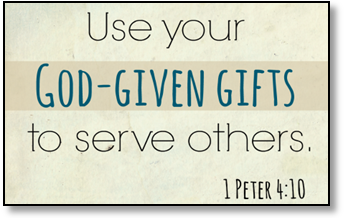 DECEMBERSunday, December 4Sacristan:  Corissa Van KeulenServers:  Leo Hennen, Xavier & Mark RabaeyLector:  Brad HennenEucharistic Minister:  Sandy Nuytten, Linda OftedahlMusicians:  Barb Hennen & Laura Hennen  Offertory Gifts:  Ray & Colleen NoyesUshers:  Galen Boerboom, Mike DeSutter, Brian TimmermanThursday, December 8 – 6:00 pm – Immaculate ConceptionSacristan:  Darla TimmermanServers:  Leo Hennen, Mark Rabaey,  WelshLector:  Mike Van KeulenEucharistic Minister:  Mary Jo Bossuyt, Lila Schmidt  Musicians:  John Rabaey FamilyOffertory Gifts:  Gary & Sandy NuyttenUshers:  Galen Boerboom, Mike DeSutter, Brian TimmermanSunday, December 11Sacristan:  Cindy NelsonServers:  Evan Hennen, Joseph Ries, Toby WambekeLector:  Steve HennenEucharistic Minister:  Darla Timmerman, Caroline Van KeulenMusicians:  Barb & Brad HennenOffertory Gifts:  John & Jennifer Rabaey FamilyUshers:  Galen Boerboom, Mike DeSutter, Brian TimmermanSunday, December 18Sacristan:  Lila SchmidtServers:  Evan & Elise Hennen, Gregory RabaeyLector:  Monica SendenEucharistic Minister:  Dan Sik, Ron SussnerMusicians:  John Rabaey FamilyOffertory Gifts:  Thomas & Abigail Payne FamilyUshers:  Galen Boerboom, Mike DeSutter, Brian TimmermanSaturday, December 24 – 4:30 pm – Christmas EveSacristan:  Darla TimmermanServers:  Evan Hennen,Leo Hennen, Mark Rabaey,  WelshLector:  Bernie DeCockEucharistic Minister:  Monica Senden, Corissa Van KeulenMusicians:  Barb Hennen, John Rabaey, VolunteersOffertory Gifts:  Darin & Molly Ries FamilyUshers:  Galen Boerboom, Mike DeSutter, Brian Timmerman, Corey Kack – Choir loftSunday, December 25 – 10:30 am – Christmas DayVolunteers for all ministriesSaturday, December 31 – 5:30 pm – New Years EveSacristan:  Darla TimmermanServers:  Mark Rabaey, Joseph Ries, Toby WambekeLector:  Karla EngelsEucharistic Minister:  Beth Brewers, Don SendenMusicians:  John Rabaey FamilyOffertory Gifts:  Linda OftedahlUshers:  Galen Boerboom, Mike DeSutter, Brian Timmerman